Crewe Town Council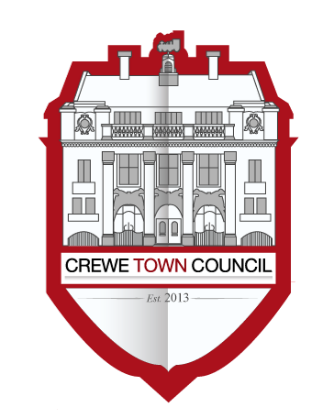 Planning Committee1 Chantry Court, Forge Street, CreweCW1 2DLwww.crewetowncouncil.gov.uk 01270 756975Minutes of the meeting of the Planning Committee 23/02/21In attendance:	Cllr Lena Hogben			Cllr John Rhodes			Cllr Dennis Straine-Francis			Cllr Janos Toth			Cllr Marilyn HoustonCllr Tom DunlopMeeting closed at 8.36pmChair	Cllr John RhodesClerk	P TurnerPL20/8/1.To receive apologies for absence.Cllrs Palin, Proffit & AngierPL20/8/2.To note declarations of Members’ interests.NonePL20/8/3.Public ParticipationA period not exceeding 15 minutes for members of the public to ask questions or submit comments. NonePL20/8/4To confirm and sign the Minutes of the Planning Committee Meeting held on Tuesday 19th January 2021RESOLVED: The minutes are approved s a true record of the meetingPL20/8/5To consider making a response to the following planning applications:The committee sought reiterate the already submitted concerns relating to the proposed plansRESOLVED:  That the committee expresses support for the provision of quality and appropriate supported accommodation for children from challenging social settings, but seeks that any associated approval for the proposal ensures such conditions that mitigate the known localised Anti Social Behaviour issues; that residents of that area are not adversely affected and any concerns raised by residents are addressed.RESOLVED:  That the committee objects to the proposed development on the previously submitted issues associated with the prior withdrawn application, 20/3233N, being that there are no clearly identifiable amendments to the plans that would mitigate the identified concerns and issues.PL20/8/6.To consider making responses to any urgent planning application consultations that have arisen since this agenda was published.No objectionNo ObjectionNo ObjectionNo objectionNo objections.RESOLVED: That the committee objects to the application on the following issues:i. That the development constitutes an HMO in practice and as such does not meet with the emerging Cheshire East Council Article 4 Directive and associated policies – this committee strongly objects to the proliferation of HMOs in Crewe.ii. The proposal does not take in to account the need for waste bin storage for the existing upstairs units, therefore inadequate bin storage is provided for in the proposals.iii. There is no amenity area for the multiple residences existing and proposediv. Comments submitted to the planning authority from residents should be considered and applied.v. Inadequate provision of secure bicycle storagevi. provision for a communal brown bin (green waste) should be enforcedvii. Overdevelopment of the demised premises – inadequate living accommodation within the submitted plans.viii. Loss of amenity for existing residents due to the inadequate bin storage leading to increased on street waste, pests and noiseNo ObjectionNo Objection No objection is submitted, but the committee seeks that consideration is given for residential amenity and highways safety in terms of potential timer to turn the illumination off after 2am and for dimming of the lights after darkPL20/8/7.To note responses submitted under delegation since the previous meetingNonePL20/8/8.To note correspondence relating to the committeeNotice of consultations:8.1 Consultation under clause 60 of the High Speed Rail (West Midlands – Crewe) Bill as amended in the House of LordsRESOLVED: That the Clerk is delegated to respond, taking in to account the draft submission from the principal authority.8.2 Cheshire East Active Travel Fund - Tranche 2 Scheme ProposalsThe proposals were broadly welcomed with no preference submitted to the consultation8.3 Cheshire East Contaminated Land Strategy ConsultationThe consultation was noted8.4 NALC Policy Consultation E-Briefing EPC2-21 - Model Design Code and Funding BulletinThe consultation was noted and potential greater local influence over design guidance and principles was welcomed.To note correspondence relating to the committeeNotice of consultations:8.1 Consultation under clause 60 of the High Speed Rail (West Midlands – Crewe) Bill as amended in the House of LordsRESOLVED: That the Clerk is delegated to respond, taking in to account the draft submission from the principal authority.8.2 Cheshire East Active Travel Fund - Tranche 2 Scheme ProposalsThe proposals were broadly welcomed with no preference submitted to the consultation8.3 Cheshire East Contaminated Land Strategy ConsultationThe consultation was noted8.4 NALC Policy Consultation E-Briefing EPC2-21 - Model Design Code and Funding BulletinThe consultation was noted and potential greater local influence over design guidance and principles was welcomed.9.To note the date of the next meeting 23rd March 2021To note the date of the next meeting 23rd March 2021To note the date of the next meeting 23rd March 2021